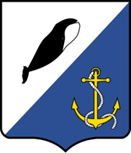 ИЗБИРАТЕЛЬНАЯ КОМИССИЯПРОВИДЕНСКОГО ГОРОДСКОГО ОКРУГАР Е Ш Е Н И Е 29.06.2021                                                                                            №   23/106пгт. Провидения   Руководствуясь статьями 58, 59 Федерального закона от 12 июня 2002 года № 67-ФЗ «Об основных гарантиях избирательных прав и права на участие в референдуме граждан Российской Федерации», статьями 63-69 Закона Чукотского автономного округа от 17 декабря 2015 года № 123-ОЗ «О порядке проведения выборов в органы местного самоуправления в Чукотском автономном округе» Избирательная комиссия Провиденского городского округаРЕШИЛА: 1. Утвердить прилагаемую Инструкцию о порядке формирования избирательных фондов кандидатов и расходования денежных средств этих фондов при проведении досрочных выборов главы Провиденского городского округа и выборов депутатов Совета депутатов Провиденского городского округа.2. Разместить настоящее решение на информационном стенде Избирательной комиссии Провиденского городского округа и на официальном сайте Провиденского городского округа (раздел «органы местного самоуправления», подраздел «структура», вкладка «Избирательная комиссия Провиденского городского округа») в информационно-телекоммуникационной сети «Интернет».Председатель Избирательной комиссии Провиденского городского округа                                                   А.Н. Агапова СекретарьИзбирательной комиссии Провиденского городского округа                                                       И.С. БелейИНСТРУКЦИЯО порядке формирования избирательных фондов кандидатови расходования денежных средств этих фондов при проведении досрочных выборов главы Провиденского городского округа и выборов депутатов Провиденского городского округа седьмого созыва1. Общие положения1.1. Согласно Федеральному закону от 12.06.2002 № 67-ФЗ "Об основных гарантиях избирательных прав и права на участие в референдуме граждан Российской Федерации" (далее – Федеральный закон об основных гарантиях) и Закону Чукотского автономного округа от 17 декабря 2015 года № 123-ОЗ «О порядке проведения выборов в органы местного самоуправления в Чукотском автономном округе», кандидаты обязаны создавать собственные избирательные фонды для финансирования своей избирательной кампании в период после письменного уведомления соответствующей избирательной комиссии об их выдвижении (самовыдвижении) до представления документов для их регистрации этой избирательной комиссией. При проведении выборов в органы местного самоуправления  создание кандидатом избирательного фонда необязательно при условии, что число избирателей в избирательном округе  не превышает пяти тысяч и финансирование кандидатом своей избирательной кампании не производится.  В этом случае кандидат уведомляет Избирательную комиссию Провиденского городского округа об указанных обстоятельствах вместе с представлением в избирательную комиссию документов о его выдвижении (самовыдвижении) либо представления списка кандидатов, выдвинутых избирательным объединением по избирательным округам. 1.2. Право распоряжаться средствами избирательных фондов принадлежит создавшим их кандидатам.1.3. Кандидаты вправе, а в случаях установленных законом обязаны назначать уполномоченных представителей по финансовым вопросам. Регистрация уполномоченных представителей по финансовым вопросам осуществляется избирательными комиссиями в порядке, установленном Законом о порядке проведения выборов в органы местного самоуправления в Чукотском автономном округе.2. Учет поступлений средств в избирательные фонды и расходования этих средств2.1. Кандидаты, создавшие избирательные фонды, обязаны вести учет поступления средств в соответствующий фонд и расходования указанных средств по форме, приведенной в приложении № 1.2.2. Избирательные фонды кандидатов могут создаваться за счет:а) собственных средств кандидата;б) средств, выделенных кандидату выдвинувшим его избирательным объединением;в) добровольных пожертвований граждан;г) добровольных пожертвований юридических лиц;2.3. Предельные размеры средств, которые могут перечисляться в избирательные фонды кандидата, составляют:а) собственные средства кандидата - не более 100 процентов от предельного размера расходования средств избирательного фонда кандидата, установленного в соответствии с пунктом 2.4 настоящей Инструкции;б) средства, которые выделены кандидату выдвинувшим его избирательным объединением (не из средств избирательного фонда избирательного объединения) –до 100 процентов от предельного размера расходования средств избирательного фонда кандидата, установленного в соответствии с пунктом 2.4 настоящей Инструкции;в) добровольные пожертвования граждан и юридических лиц - соответственно не более 5 процентов и 20 процентов от предельного размера расходования средств избирательного фонда кандидата, установленного в соответствии с пунктом 2.4 настоящей Инструкции, для каждого гражданина, юридического лица.2.4. Предельный размер расходования средств избирательного фонда кандидата не может превышать следующий размер:- кандидата на должность главы Провиденского городского округа - 800 тысяч рублей.2.5. Кандидаты имеют право использовать только те денежные средства, которые перечислены отправителями на специальные избирательные счета до дня голосования в установленном Федеральным законом об основных гарантиях и Законом о дополнительных гарантиях порядке.2.6. При дополнительном выдвижении кандидатов при обстоятельствах, указанных в пункте 33 статьи 38 Федерального закона об основных гарантиях, предельная сумма всех расходов средств избирательного фонда ранее зарегистрированного кандидата увеличивается в 1,2 раза.2.7. Добровольное пожертвование гражданина Российской Федерации в избирательный фонд вносится им лично на специальный избирательный счет через отделение связи, либо кредитную организацию из собственных средств по предъявлению паспорта или документа, заменяющего паспорт гражданина. При внесении добровольного пожертвования гражданин указывает в платежном документе слово «пожертвование» и следующие сведения о себе: фамилию, имя, отчество, дату рождения, адрес места жительства, серию и номер паспорта или документа, заменяющего паспорт гражданина, сведения о гражданстве.Платежные поручения на перечисление денежных средств, внесенных гражданами на специальный избирательный счет, заполняются кредитными организациями в соответствии с требованиями нормативных актов Центрального банка Российской Федерации, регулирующих порядок осуществления безналичных расчетов. При этом в поле «Назначение платежа» платежного поручения кредитная организация переносит информацию, указанную гражданином в платежном документе.	2.8. Добровольное пожертвование юридического лица в избирательный фонд осуществляется в безналичном порядке путем перечисления средств на специальный избирательный счет. При перечислении пожертвований юридическим лицом на специальный избирательный счет информация в платежном поручении указывается в порядке, предусмотренном требованиями нормативных актов Банка России, с учетом следующего: в поле «Назначение платежа» - слово «пожертвования»,  дата регистрации юридического лица,  отметка об отсутствии ограничений, предусмотренных пунктом 6 статьи 58 Федерального закона об основных гарантиях. В качестве отметки об отсутствии ограничений используется следующая запись: «Ограничений, предусмотренных частью 6 статьи 58 ФЗ от 12.06.2002  № 67-ФЗ, нет». 	При заполнении платежного поручения на перечисление пожертвований рекомендуются сокращения:- пожертвования – «пожертв.»;- отсутствие ограничений, предусмотренных пунктом 6 статьи 58 Федерального закона об основных гарантиях – «отс. огр.»;- паспорт  - «П»;- удостоверение личности – «Уд.»;- военный билет – «Вб»;- информация о гражданстве Российской Федерации – «Россия»;- даты могут указываться в формате «ДД.ММ.ГГГГ».2.9. Предприниматель без образования юридического лица при внесении пожертвования в платежных документах указывает реквизиты, предусмотренные в пункте 2.7. настоящей Инструкции.2.10. Добровольным пожертвованием признается: для юридического лица – безвозмездное перечисление средств со своего расчетного счета на специальный избирательный счет избирательного фонда кандидата; для гражданина – безвозмездное внесение собственных средств на специальный избирательный счет кандидата.2.11. Запрещается вносить пожертвования в избирательные фонды кандидата:1) иностранным государствам;2) иностранным организациям;3) иностранным гражданам, за исключением случая, предусмотренного пунктом 10 статьи 4 Федерального закона об основных гарантиях;4) лицам без гражданства;5) гражданам Российской Федерации, не достигшим возраста 18 лет на день голосования;6) российским юридическим лицам с иностранным участием, если доля (вклад) иностранного участия в их уставном (складочном) капитале превышает 30 процентов на день официального опубликования (публикации) решения о назначении выборов в органы местного самоуправления (для открытых акционерных обществ - на день составления списка лиц, имеющих право участвовать в годовом общем собрании акционеров за предыдущий финансовый год);7) международным организациям и международным общественным движениям;8) органам государственной власти, иным государственным органам, органам местного самоуправления;9) государственным и муниципальным учреждениям, государственным и муниципальным унитарным предприятиям;10) юридическим лицам, в уставном (складочном) капитале которых доля (вклад) Российской Федерации, субъектов Российской Федерации и (или) муниципальных образований превышает 30 процентов на день официального опубликования (публикации) решения о назначении выборов в органы местного самоуправления (для открытых акционерных обществ - на день составления списка лиц, имеющих право участвовать в годовом общем собрании акционеров за предыдущий финансовый год);11) организациям, учрежденным государственными органами и (или) органами местного самоуправления (за исключением акционерных обществ, учрежденных в порядке приватизации); организациям, учрежденным юридическими лицами, указанными в подпунктах 6 и 10 настоящего пункта; организациям, имеющим в своем уставном (складочном) капитале долю (вклад) юридических лиц, указанных в подпунктах 6 и 10 настоящего пункта, превышающую (превышающий) 30 процентов на день официального опубликования (публикации) решения о назначении выборов в органы местного самоуправления (для открытых акционерных обществ - на день составления списка лиц, имеющих право участвовать в годовом общем собрании акционеров за предыдущий финансовый год);12) воинским частям, военным учреждениям и организациям, правоохранительным органам;13) благотворительным и религиозным организациям, а также учрежденным ими организациям; 14) анонимным жертвователям. Под анонимным жертвователем понимается гражданин, который не указал в платежном документе на внесение пожертвования любое из следующих сведений: фамилию, имя и отчество, адрес места жительства - или указал недостоверные сведения, либо юридическое лицо, о котором в платежном документе на внесение пожертвования не указано любое из следующих сведений: идентификационный номер налогоплательщика, наименование, банковские реквизиты - или указаны недостоверные сведения;15) юридическим лицам, зарегистрированным менее чем за один год до дня голосования;16) некоммерческим организациям, получавшим в течение года, предшествующего дню внесения пожертвования в избирательный фонд, денежные средства либо иное имущество от:а) иностранных государств, а также указанных в подпунктах 2 - 5, 7 - 9, 12 - 15 настоящего пункта органов, организаций или физических лиц;б) российских юридических лиц с иностранным участием, если доля (вклад) иностранного участия в их уставном (складочном) капитале превышала (превышал) 30 процентов на день перечисления этих денежных средств либо передачи иного имущества (для открытых акционерных обществ - на день составления списка лиц, имеющих право участвовать в годовом общем собрании акционеров за предыдущий финансовый год);в) юридических лиц, в уставном (складочном) капитале которых доля (вклад) Российской Федерации, субъектов Российской Федерации и (или) муниципальных образований превышала (превышал) 30 процентов на день перечисления этих денежных средств либо передачи иного имущества (для открытых акционерных обществ - на день составления списка лиц, имеющих право участвовать в годовом общем собрании акционеров за предыдущий финансовый год);г) организаций, учрежденных государственными органами и (или) органами местного самоуправления (за исключением акционерных обществ, учрежденных в порядке приватизации);д) организаций, учрежденных юридическими лицами, указанными в подпунктах «б» и «в» настоящего подпункта;е) организаций, в уставном (складочном) капитале которых доля (вклад) юридических лиц, указанных в подпунктах «б» и «в» настоящего подпункта, превышала (превышал) 30 процентов на день перечисления этих денежных средств либо передачи иного имущества (для открытых акционерных обществ - на день составления списка лиц, имеющих право участвовать в годовом общем собрании акционеров за предыдущий финансовый год).2.12. Некоммерческие организации, указанные в подпункте 16 пункта 2.11 настоящей Инструкции, не вправе вносить пожертвования в избирательный фонд только в случае, если полученные этими некоммерческими организациями денежные средства либо иное имущество не были возвращены ими перечислившим эти денежные средства либо передавшим иное имущество иностранным государствам, органам, организациям или физическим лицам, указанным в подпунктах «а» - «е» подпункта 16 пункта 2.11 настоящей Инструкции (в случае невозможности возврата не были перечислены (переданы) в доход Российской Федерации), до дня внесения пожертвования в избирательный фонд.2.13. Если добровольное пожертвование поступило в избирательный фонд от гражданина или юридического лица, не имеющих права осуществлять такое пожертвование, либо если пожертвование было внесено с нарушением пунктов 2.7 и 2.8 либо в размерах, превышающих размеры, предусмотренные пунктом 2.3 настоящей Инструкции, кандидат обязан возвратить эти пожертвования не позднее чем через 10 дней со дня их поступления на специальный избирательный счет избирательного фонда  жертвователю соответственно полностью или ту их часть, которая превышает установленный максимальный размер пожертвования (за вычетом расходов на пересылку) с указанием в платежных (расчетных) документах причины возврата.2.14. Кандидат вправе возвратить жертвователю любое пожертвование, за исключением внесенного анонимным жертвователем.2.15. Пожертвования, внесенные анонимными жертвователями, не позднее чем через 10 дней со дня поступления на специальный избирательный счет избирательного фонда должны перечисляться кандидатом в доход муниципального бюджета.  2.16. Кандидат не несет ответственности за принятие пожертвований, при переводе которых жертвователи указали сведения, предусмотренные частями 7, 8 статьи 58 Федерального закона об основных гарантиях, оказавшиеся недостоверными, если кандидат своевременно не получил информацию о неправомерности этих пожертвований.2.17. Избирательная комиссия Провиденского городского округа осуществляет контроль за порядком формирования средств избирательных фондов кандидатов и расходованием этих средств. 2.18. При поступлении в Избирательную комиссию Провиденского городского округа сведений о нарушении порядка формирования средств избирательных фондов кандидатов указанная информация незамедлительно сообщается соответственно кандидату либо их уполномоченному представителю по финансовым вопросам.2.19. Средства избирательных фондов имеют целевое назначение и могут использоваться только:1) на финансовое обеспечение организационно-технических мероприятий по сбору подписей избирателей, в том числе на оплату труда лиц, привлекаемых для сбора подписей;2) на проведение предвыборной агитации, а также на оплату работ (услуг) информационного и консультационного характера;3) на оплату других работ (услуг), выполненных (оказанных) гражданами и юридическими лицами, а также иных расходов, непосредственно связанных с проведением кандидатом своей избирательной кампании. Граждане и юридические лица вправе оказывать финансовую поддержку кандидату только через соответствующие избирательные фонды.2.20. Реализация товаров, выполнение платных работ и оказание платных услуг гражданами и юридическими лицами для кандидата должны оформляться договором в письменной форме с указанием реквизитов сторон, сведений об объеме поручаемой работы, ее стоимости, расценок по видам работ, порядка оплаты, сроков выполнения работ. Выполненные работы и услуги должны подтверждаться актами о выполнении работ, накладными на получение товаров подписанными сторонами договора.2.21. Выполнение оплачиваемых работ (оказание платных услуг), реализация товаров, прямо или косвенно связанных с выборами в органы местного самоуправления и направленных на достижение определенного результата на выборах, запрещаются без документально подтвержденного согласия кандидата по форме, приведенной в приложении  № 2, и без оплаты из средств соответствующего избирательного фонда. 2.22. Расчеты кандидата с юридическими лицами за выполнение работ (оказание услуг) производятся только в безналичном порядке.2.23. Все агитационные материалы должны изготавливаться на территории Российской Федерации.2.24. Запрещается изготовление агитационных материалов без предварительной оплаты из средств соответствующего избирательного фонда и с нарушением требований, установленных пунктом 9 статьи 48, пунктом 3 статьи 54 Федерального закона об основных гарантиях и пунктом 2.23 настоящей Инструкции.2.25. В договоре на предоставление платного эфирного времени указываются следующие условия: вид (форма) агитации, дата и время выхода в эфир агитационного материала, продолжительность предоставляемого эфирного времени, размер и порядок его оплаты, формы и условия участия журналиста (ведущего) в теле-, радиопередаче. После выполнения условий договора оформляются акт об оказании услуг и справка об использованном эфирном времени, в которых отмечается выполнение обязательств по договору с указанием программы вещания, названия передачи и времени ее выхода в эфир.2.26. Платежный документ о перечислении в полном объеме средств в оплату стоимости эфирного времени, предоставляемого кандидату, передается в филиал ПАО «Сбербанка» (далее – Сбербанк), в котором открыт специальный избирательный счет, кандидатом либо его уполномоченным представителем по финансовым вопросам не позднее чем за два дня до дня предоставления эфирного времени. Копия платежного документа с отметкой филиала Сбербанка должна быть представлена в организацию телерадиовещания до предоставления эфирного времени. В случае нарушения этого условия предоставление эфирного времени не допускается.2.27. Платежный документ о перечислении в полном объеме средств в оплату стоимости печатной площади, предоставляемой кандидату, передается в филиал Сбербанка кандидатом либо его уполномоченным представителем по финансовым вопросам не позднее чем за два дня до дня опубликования агитационного материала. Копия платежного документа с отметкой филиала Сбербанка представляется в редакцию периодического печатного издания до предоставления печатной площади. В случае нарушения этого условия предоставление печатной площади не допускается.2.28. Все агитационные материалы, размещаемые в периодических печатных изданиях за плату, должны содержать информацию о том, из средств какого избирательного фонда была произведена оплата соответствующей публикации.2.29. Все печатные и аудиовизуальные агитационные материалы должны содержать следующие сведения об изготовителе: для юридического лица – наименование и юридический адрес  и идентификационный номер налогоплательщика организации, для гражданина – фамилию, имя, отчество, наименование субъекта Российской Федерации, района, города, иного населенного пункта, где находится его место жительства; сведения о заказчике: для юридического лица –  наименование организации, для гражданина –  фамилия, имя, отчество; а также информацию о тираже, дате выпуска, указание об оплате изготовления данных агитационных материалов за счет средств соответствующего фонда.2.30. Избирательная комиссия Провиденского городского округа знакомит кандидата либо его уполномоченного представителя по финансовым вопросам, а также редакции средств массовой информации по их запросам с полученными от филиалов Сбербанка сведениями о поступлении средств на соответствующие специальные избирательные счета и расходовании этих средств, имеющимися у них на день поступления соответствующего запроса.3. Запреты на расходование средств помимо избирательных фондов3.1. Кандидату запрещается использовать для организационно-технических мероприятий по сбору подписей, а также на проведение агитации, осуществление другой деятельности, направленной на достижение определенного результата на выборах в органы местного самоуправления, в том числе на покрытие расходов на использование помещений, транспорта, связи, оргтехники и так далее, иные средства, кроме средств, поступивших в их фонды.3.2. Кандидат для финансирования избирательной кампании вправе использовать только те средства, которые перечислены отправителями на специальные избирательные счета их избирательных фондов до дня голосования в порядке, установленном Федеральным законом об основных гарантиях. 3.3. Запрещается бесплатное выполнение или выполнение по необоснованно заниженным (завышенным) расценкам юридическими лицами, их филиалами, представительствами и иными подразделениями работ, реализация товаров, оказание услуг, прямо или косвенно связанных с досрочными выборами Главы Провиденский городской округ, выборами депутатов Совета депутатов Провиденского городского округа седьмого созыва и направленных на достижение определенного результата на выборах. Материальная поддержка кандидата, направленная на достижение определенного результата на выборах, может быть оказана только при ее компенсации за счет средств соответствующего избирательного фонда.Под необоснованным занижением расценок понимается реализация товаров, выполнение работ либо оказание услуг по ценам в два и более раза ниже средних по Провиденскому городскому округу, а под необоснованным завышением –реализация товаров, выполнение работ либо оказание услуг по ценам, в два и более раза превышающим средние по Провиденскому городскому округу.3.4.	Кандидатам, их доверенным лицам, уполномоченным представителям по финансовым вопросам, а также иным лицам и организациям при проведении предвыборной агитации запрещается осуществлять подкуп избирателей: вручать им денежные средства, подарки и иные материальные ценности, кроме как за выполнение организационной работы (сбор подписей, участие в проведении агитации); производить вознаграждение избирателей, выполнявших указанную организационную работу, в зависимости от итогов голосования или обещать произвести такое вознаграждение; проводить льготную распродажу товаров, бесплатно распространять любые товары, за исключением печатных материалов (в том числе иллюстрированных) и значков, специально изготовленных для избирательной кампании; оказывать услуги безвозмездно или на льготных условиях, а также воздействовать на избирателей посредством обещания им денежных средств, ценных бумаг и других материальных благ (в том числе по итогам голосования), оказания услуг иначе, чем на основании принимаемых в соответствии с законодательством Российской Федерации решений органов государственной власти, органов местного самоуправления.4. Отчетность по средствам избирательных фондов 4.1. Филиал Сбербанка представляет Избирательной комиссии Провиденского городского округа сведения о поступлении средств на соответствующие специальные избирательные счета и расходовании этих средств в машиночитаемом виде. В случае отсутствия системы «Клиент – Сбербанк» указанные сведения представляются на бумажном носителе с подписью руководителя филиала Сбербанка и печатью филиала по формам, приведенным в приложениях 3 и 4, не реже одного раза в неделю, а за 10 дней до дня голосования – один раз в три операционных дня. Положение о представлении этих сведений включается в договор банковского счета.4.2. Кандидат обязан представить Избирательной комиссии Провиденского городского округа финансовые отчеты (первый и итоговый) и учет поступления расходования средств соответствующего фонда.4.3. До сдачи итогового финансового отчета все наличные средства, оставшиеся у кандидата, должны быть возвращены кандидатом на специальные избирательные счета. При этом в платежном документе на возврат наличных средств указывается: «Возврат наличных денежных средств кандидата».4.4. Кандидат после дня голосования и до представления итогового финансового отчета обязан возвратить неизрасходованные средства соответствующего избирательного фонда гражданам и юридическим лицам, осуществившим перечисления в этот избирательный фонд, пропорционально перечисленным средствам (за вычетом расходов на пересылку).4.5. По истечении 60 дней со дня голосования филиал Сбербанка по письменному указанию Избирательной комиссии Провиденского городского округа обязан перечислить оставшиеся на специальных избирательных счетах средства в доход муниципального бюджета.4.6. Кандидат либо его уполномоченный представитель по финансовым вопросам представляют на бумажном носителе и в машиночитаемом виде в Избирательную комиссию Провиденского городского округа финансовые отчеты со следующей периодичностью:1) первый финансовый отчет – одновременно с представлением документов, необходимых для регистрации кандидата в установленном Федеральным законом об основных гарантиях, Законом о порядке проведения выборов в органы местного самоуправления в Чукотском автономном округе;2) итоговый финансовый отчет – не позднее чем через 30 дней со дня официального опубликования результатов выборов. 4.7. Финансовый отчет (первый, итоговый) составляется по форме, приведенной в приложении 5. Итоговый финансовый отчет должен быть представлен в сброшюрованном виде и иметь сквозную нумерацию страниц, включая приложения. К итоговому финансовому отчету прилагаются первичные финансовые документы  (приложение 6), подтверждающие поступление средств на специальный избирательный счет и расходование этих средств, банковская справка о закрытии специального избирательного счета или об оставшихся на этих счетах средствах, сведения по учету поступления и расходования денежных средств соответствующего фонда на бумажном носителе и в машиночитаемом виде, пояснительная записка, а также материалы, указанные в части 3 статьи 54 Федерального  закона об основных гарантиях.В сведениях по учету поступления и расходования денежных средств соответствующего фонда кандидата в графе «Шифр строки финансового отчета» указывается, в какой строке финансового отчета учтены каждые поступление, возврат, расходование средств фонда.Первичные финансовые документы к итоговому финансовому отчету представляются в хронологической последовательности по мере отражения финансовых операций на специальных избирательных счетах. При этом за основу принимаются выписки филиала Сбербанка со специального избирательного счета, к которым прилагаются соответствующие документы, К итоговому финансовому отчету прилагается опись указанных в настоящем пункте документов и материалов по форме, приведенной в приложении 7.4.8. Первичные финансовые документы должны содержать следующие обязательные реквизиты: наименование и дату составления документа; наименование организации, от имени которой составлен документ; содержание хозяйственной операции в натуральном и денежном выражении; наименование должности, фамилию и инициалы лица, ответственного за совершение хозяйственной операции и правильность ее оформления; личную подпись указанного лица.5. Сведения, подлежащие опубликованию5.1. Избирательная комиссия Провиденского городского округа до дня голосования периодически, но не реже чем один раз в две недели направляет в средства массовой информации для опубликования сведения о поступлении и расходовании средств избирательных фондов кандидатов по формам, приведенным в приложении  8.5.2. Редакция государственного периодического печатного издания обязана публиковать переданные им Избирательной комиссией Провиденского городского округа сведения о поступлении и расходовании средств избирательных фондов. 5.3. Обязательному опубликованию подлежат сведения:а) о финансовой операции по расходованию средств из избирательного фонда в случае, если ее размер превышает 50 тысяч рублей – для кандидата на выборах в органы местного самоуправления Провиденского городского округа;б) о юридических лицах, внесших в избирательный фонд пожертвования в сумме, превышающей 25 тысяч рублей – для кандидата на выборах в органы местного самоуправления Провиденского городского округа;в) о средствах, возвращенных жертвователям, в том числе об основаниях возврата;г) об общей сумме средств, поступивших в избирательный фонд, и об общей сумме средств, израсходованных из него.5.4. Избирательная комиссия Провиденского городского округа передает в редакции средств массовой информации для опубликования, а также размещает в сети «Интернет» копии финансовых отчетов, указанных в пункте 4.6 настоящей Инструкции в течение пяти дней со дня их получения.6. Ответственность за нарушения порядка формированияи расходования средств избирательных фондов6.1. Ответственность за нарушение порядка формирования избирательного фонда и расходования средств этого фонда, несвоевременное представление отчетности по установленным настоящей Инструкцией формам и недостоверность данных, содержащихся в отчетах, несут кандидат, его уполномоченный представитель по финансовым вопросам. 6.2. В случаях, указанных в подпунктах «ж», «з», «и» пункта 24 статьи 38 Федерального закона об основных гарантиях, за нарушения формирования избирательных фондов и расходования средств этих фондов Избирательная комиссия Провиденского городского округа вправе принять решение об отказе в регистрации кандидата.6.3. Лица, нарушающие правила финансирования избирательной кампании несут уголовную, административную либо иную ответственность в соответствии с федеральными законами.УЧЕТпоступления и расходования  денежных средств избирательного фонда кандидата    I. Поступило средств в избирательный фонд  II. Возвращено денежных средств в избирательный фонд (в том числе ошибочно перечисленных, неиспользованных)**   III. Возвращено, перечислено в бюджет средств избирательного  фонда     IV. Израсходовано средств из избирательного фонда Подтверждение согласия уполномоченного представителя по финансовым вопросам кандидата при проведении выборов в органы местного самоуправленияявляющийся на основании доверенности №___ от «___________ 20__ года уполномоченным представителем по финансовым вопросам кандидата  на выполнение работ (реализацию товаров, оказание услуг) согласно договору от «__»__________20__ года № ___ и их оплату за счет средств избирательного фонда, а также на распространение агитационных печатных материалов.Сведенияо поступлении  средств на специальный избирательный счет избирательного фонда кандидата                                                                                                     По состоянию на _________________Сведения о расходовании средств, находящихся на специальном избирательном счетеизбирательного фонда кандидата                                                                                                         По состоянию на _______________ о поступлении и расходовании средств избирательного фонда кандидатаПравильность сведений, указанных в настоящем финансовом отчете подтверждаю, других денежных средств, минуя избирательный фонд на организацию и проведение избирательной кампании не привлекалось. Перечень первичных финансовых документов, прилагаемых к итоговому финансовому отчету кандидатаВыписки филиала Сбербанка со специального избирательного счета соответствующего избирательного фонда; платежные поручения о перечислении добровольных пожертвований граждан, юридических лиц; платежные документы на внесение собственных средств кандидата; платежные документы о возвратах неиспользованных средств соответствующего избирательного фонда;договоры на выполнение работ (оказание услуг);счета (счета-фактуры); накладные на получение товаров; акты о выполнении работ;расходные и приходные кассовые ордера;чеки контрольно-кассовых машин.    Описьдокументов и материалов, прилагаемых к итоговому финансовому отчету кандидатаСВЕДЕНИЯо поступлении и расходовании средств избирательных фондовкандидата при проведении выборов в органы местного самоуправления Провиденского городского округа (на основании данных Сберегательного банка)По состоянию на _________________В рубляхОб утверждении Инструкции о порядке формирования избирательных фондов кандидатов и расходования денежных средств этих фондов при проведении досрочных выборов главы Провиденского городского округа и выборов депутатов Совета депутатов Провиденского городского округа седьмого созываУТВЕРЖДЕНАрешением Избирательной комиссии Провиденского городского округаот 29.06.2021 г.  № 23/106Приложение  № 1к Инструкции о порядке формирования избирательных фондов кандидатов и расходования денежных средств этих фондовпри проведении досрочных выборов главы Провиденского городского округа, депутатов Совета депутатов Провиденского городского округа седьмого созыва(наименование избирательной кампании)(Ф.И.О. кандидата)(наименование муниципального образования)(номер специального избирательного счета, наименование и адрес филиала Сбербанка) Датазачисления
средств 
на счетИсточник поступления средств*Шифр строки   
финансового   
отчетаСумма в 
рубляхДокумент,подтверждающийпоступление средствСредства,  поступившие 
с нарушением 
установленного порядка и
подлежащие возврату123456Итого                       Дата  
возврата
средств 
на счетКому перечислены  
средстваШифр 
строки   
финансового   
отчетаВозвращено   
средств
на счетОснование возврата 
средств на счетДокумент,
подтверждающий   
возврат средств123456Итого:                             Итого:                             Итого:                             Дата зачисления
средств 
на счетДата    
возврата
(перечисления)    
средств 
со счетаИсточник поступления    
средств*** Шифр 
строки   
финансового   
отчетаВозвращено,  
перечислено
в бюджет    
средствОснование возврата  
(перечисления)    
средствДокумент,
подтверждающий   
возврат  
(перечисление)   
средств1234567Итого:                      Дата    
расходной     
операцииКому перечислены средстваШифр 
строки   
финан- 
сового   
отчета ****  Сумма в 
рубляхВиды расходовДокумент,   
подтверждающий 
расходОснование 
дляперечисления  
денежных  
средствСумма  ошибочно перечисленных 
неиспользованных   средств,  
возвращенных в фондСумма   
фактически   
израсхо-
дованных
средств123456789Итого:          Кандидат, уполномоченный представитель по финансовым вопросам кандидата___________________________________(подпись, дата, инициалы, фамилия)Приложение № 2к Инструкции о порядке формирования избирательных фондов кандидатов и расходования денежных средств этих фондовпри проведении досрочных выборов главы Провиденского городского округа, выборов депутатов Совета депутатов Провиденского городского округа седьмого созываЯ,(фамилия, имя и отчество гражданина)(Ф.И.О. кандидата)(наименование муниципального образования)__________________________________________________________________________________________________________________________________________________________(номер специального избирательного счета) (номер специального избирательного счета) даю согласие(фамилия, имя, отчество гражданина,  наименование организации)(фамилия, имя, отчество гражданина,  наименование организации)Уполномоченный представитель по финансовым вопросам кандидата___________________________(подпись, инициалы, фамилия, дата)Приложение № 3к Инструкции о порядке формирования избирательных фондов кандидатов и расходования денежных средств этих фондовпри проведении досрочных выборов главы Провиденского городского округа, выборов депутатов Совета депутатов Провиденского городского округа седьмого созыва(Ф.И.О. кандидата)(наименование муниципального образования)(номер специального избирательного счета, наименование и адрес филиала Сбербанка)Входящий остаток:(сумма прописью)Поступило средств за периодВсего:в том числе:( сумма цифрами и прописью)Дата зачисления
средств 
на счетИсточник поступления
средствРеквизиты,    
идентифицирующие организацию или лицо, 
осуществив-шее 
перечисление  
средствСумма в 
рубляхВиды поступленийДокумент, 
подтверж- 
дающий    
поступление       
средств123456Руководитель ____________________филиала Сбербанка № ______(подпись, дата, инициалы, фамилия)                                                         МППриложение № 4к Инструкции о порядке формирования избирательных фондов кандидатов и расходования денежных средств этих фондов при проведении досрочных выборов главы Провиденского городского округа, выборов депутатов Совета депутатов Провиденского городского округа седьмого созыва(Ф.И.О. кандидата)(наименование муниципального образования)(номер специального избирательного счета, наименование и адрес филиала Сбербанка)Израсходовано средств за период Всего:(сумма цифрами и прописью)в том числе:Дата  
снятия 
средств 
со счетаКому перечислены   
средстваСумма 
в   
рубляхВиды расходовДокумент,
подтверж-
дающий   
расходОснования для
снятия 
денежных    
средств* 123456Исходящий остаток:(сумма цифрами и прописью)Руководитель ____________________филиала Сбербанка № ___(подпись, дата, инициалы, фамилия)                                                          МППриложение  № 5к Инструкции о порядке формирования избирательных фондов кандидатов и расходования денежных средств этих фондов при проведении досрочных выборов главы Провиденского городского округа, выборов депутатов Совета депутатов Провиденского городского округа седьмого созыва  ФИНАНСОВЫЙ ОТЧЕТ(первый (итоговый) финансовый отчет)(фамилия, имя, отчество кандидата)(номер специального избирательного счета, наименование и адрес филиала Сбербанка)Строка финансового отчетаСтрока финансового отчетаШифр строкиСумма, руб.Примечание112341Поступило средств в избирательный фонд, всего10в том числев том числев том числев том числев том числе1.1Поступило средств в установленном порядке для формирования фонда20из нихиз нихиз нихиз нихиз них1.1.1Собственные средства кандидата 301.1.2Средства, выделенные кандидату выдвинувшей его политической партией, региональным отделением политической партии401.1.3Добровольные пожертвования гражданина501.1.4Добровольные пожертвования юридического лица601.2Поступило в фонд денежных средств, подпадающих под действие п. 6 ст. 58 Федерального закона от 12.06.2002  № 67-ФЗ70из нихиз нихиз нихиз нихиз них1.2.1Собственные средства кандидата801.2.2Средства, выделенные кандидату выдвинувшей его политической партией, региональным отделением политической партии901.2.3Средства гражданина1001.2.4Средства юридического лица1102Возвращено денежных средств из избирательного фонда, всего120в том числев том числев том числев том числев том числе2.1Перечислено в доход бюджета1302.2Возвращено жертвователям денежных средств, поступивших с нарушением установленного порядка140из нихиз нихиз нихиз нихиз них2.2.1Гражданам, которым запрещено осуществлять пожертвования либо не указавшим обязательные сведения в платежном документе1502.2.2Юридическим лицам, которым запрещено осуществлять пожертвования либо не указавшим обязательные сведения в платежном документе1602.2.3Средств, превышающих предельный размер добровольных пожертвований1702.3Возвращено жертвователям денежных средств, поступивших в установленном порядке1803Израсходовано средств, всего190в том числев том числев том числев том числев том числе3.1На организацию сбора подписей избирателей2003.1.1из них на оплату труда лиц, привлекаемых для сбора подписей избирателей2103.2На предвыборную агитацию через организации телерадиовещания2203.3На предвыборную агитацию через редакции периодических печатных изданий2303.4На выпуск и распространение печатных и иных агитационных материалов2403.5На проведение публичных массовых мероприятий2503.6На оплату работ (услуг) информационного и консультационного характера2603.7На оплату других работ (услуг), выполненных (оказанных) юридическими лицами или гражданами РФ по договорам2703.8На оплату иных расходов, непосредственно связанных с проведением избирательной кампании 2804Распределено неизрасходованного остатка средств фонда*2904.1из них денежных средств, пропорционально перечисленным в избирательный фонд средствам 3005Остаток средств фонда на дату сдачи отчета (заверяется банковской справкой)                                                                    (стр. 310=стр.10-стр.120-стр.190-стр.290310Кандидат (уполномоченный представитель по финансовым вопросам кандидата)_____________________________    (подпись, дата) (инициалы, фамилия)_____________________________    (подпись, дата) (инициалы, фамилия)Приложение  № 6к Инструкции о порядке формирования избирательных фондов кандидатов и расходования денежных средств этих фондов при проведении досрочных выборов главы Провиденского городского округа, выборов депутатов Совета депутатов Провиденского городского округа седьмого созываПриложение  № 6к Инструкции о порядке формирования избирательных фондов кандидатов и расходования денежных средств этих фондов при проведении досрочных выборов главы Провиденского городского округа, выборов депутатов Совета депутатов Провиденского городского округа седьмого созываПриложение  № 6к Инструкции о порядке формирования избирательных фондов кандидатов и расходования денежных средств этих фондов при проведении досрочных выборов главы Провиденского городского округа, выборов депутатов Совета депутатов Провиденского городского округа седьмого созываПриложение  № 6к Инструкции о порядке формирования избирательных фондов кандидатов и расходования денежных средств этих фондов при проведении досрочных выборов главы Провиденского городского округа, выборов депутатов Совета депутатов Провиденского городского округа седьмого созываПриложение  № 7к Инструкции о порядке формирования избирательных фондов кандидатов и расходования денежных средств этих фондов при проведении досрочных выборов главы Провиденского городского округа, выборов депутатов Совета депутатов Провиденского городского округа седьмого созыва№ 
п/пНаименованиеДата документаКоличество
листов документаМестонахождение 
документа (папка, том, страница)Примечание12345Кандидат, уполномоченный представитель по финансовым вопросам кандидата_____________________________________(подпись, дата, инициалы, фамилия)Приложение  № 8к Инструкции о порядке формирования избирательных фондов кандидатов и расходования денежных средств этих фондов при проведении досрочных выборов главы Провиденского городского округа, выборов депутатов Совета депутатов Провиденского городского округа седьмого созыва№ 
п/пФ.И.О. кандидатаПоступило средствПоступило средствПоступило средствПоступило средствПоступило средствИзрасходовано средствИзрасходовано средствИзрасходовано средствВозвращено средств/перечислено в доход 
бюджетаВозвращено средств/перечислено в доход 
бюджетаВозвращено средств/перечислено в доход 
бюджетаВозвращено средств/перечислено в доход 
бюджета№ 
п/пФ.И.О. кандидатавсегоиз нихиз нихиз нихиз нихвсегоиз нихиз нихвсегов том числев том числев том числе№ 
п/пФ.И.О. кандидатавсегоот юридических лиц, 
внесших пожертвования на сумму более чем 50 тыс. руб.от юридических лиц, 
внесших пожертвования на сумму более чем 50 тыс. руб.от граждан,  внесших пожертвования  на сумму более чем 10 тыс. руб.от граждан,  внесших пожертвования  на сумму более чем 10 тыс. руб.всегопо финансовой  операции по расходованию  средств на сумму более чем30 тыс. руб.по финансовой  операции по расходованию  средств на сумму более чем30 тыс. руб.Наименование жертвователясуммаоснование   
возврата№ 
п/пФ.И.О. кандидатавсегосумманаименование юридического лицасуммаколичество   
гражданвсегодата    
снятия  
со спецсчетасуммаНаименование жертвователясуммаоснование   
возврата1234567891011121314